Дорожная карта контролера__________________________________________Школа____________________________________________________ Цель работы:  Оценить  состояние  воздуха с помощью лишайников. Познакомься с особенностями строения лишайниковРассмотри образцы лишайников: накипные, листоватые, кустистые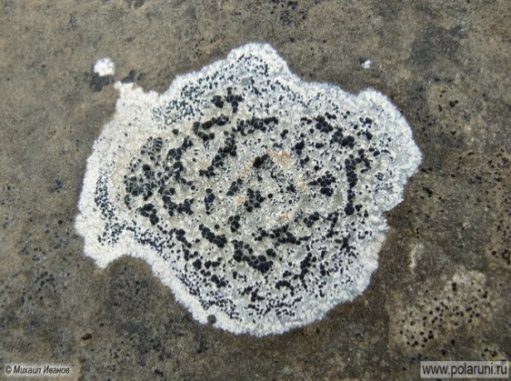 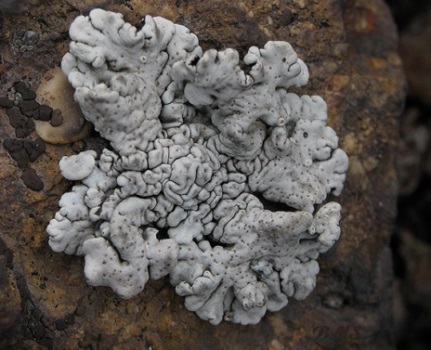 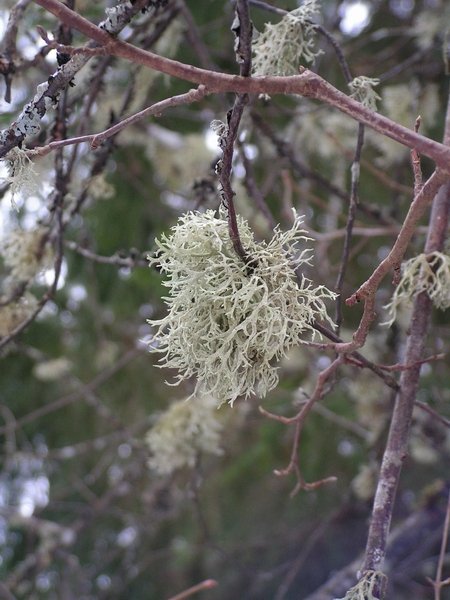          Накипная форма                     Листоватые                           Кустистые	Лецидея скученная         Пармелия корзилиния               Кладония	Выбери  10 отдельно стоящих старых, но здоровых  деревьев;На каждом дереве подсчитай  количество видов лишайников;Все обнаруженные виды раздели  на 3 группы: кустистые, листоватые, накипные;   Результаты  исследований по общему количеству лишайников  внеси в следующую таблицу: 7.Собери    образцы  разных форм лишайников, определи  их видовое название,  оформи   гербарий с названиями лишайников; 8.Сделай    фотографии лишайников;Определи степень загрязнения воздуха   по таблице: ______________ Сделай вывод: Признаки ДеревьяДеревьяДеревьяДеревьяДеревьяДеревьяДеревьяДеревьяДеревьяДеревьяДеревьяДеревьяПризнаки 1223345678910Общее количество видов лишайниковКустистыхЛистоватыхНакипных  Зона Наличие (+) или отсутствие (-) лишайниковНаличие (+) или отсутствие (-) лишайниковНаличие (+) или отсутствие (-) лишайниковНаличие (+) или отсутствие (-) лишайниковНаличие (+) или отсутствие (-) лишайников  Зона Степень загрязненияСтепень загрязненияКустистые Кустистые ЛистоватыеНакипные 1Загрязнений нетЗагрязнений нетЗагрязнений нет+++2Слабое загрязнениеСлабое загрязнениеСлабое загрязнение-++3Среднее загрязнениеСреднее загрязнениеСреднее загрязнение--+4Сильное загрязнениеСильное загрязнениеСильное загрязнение---